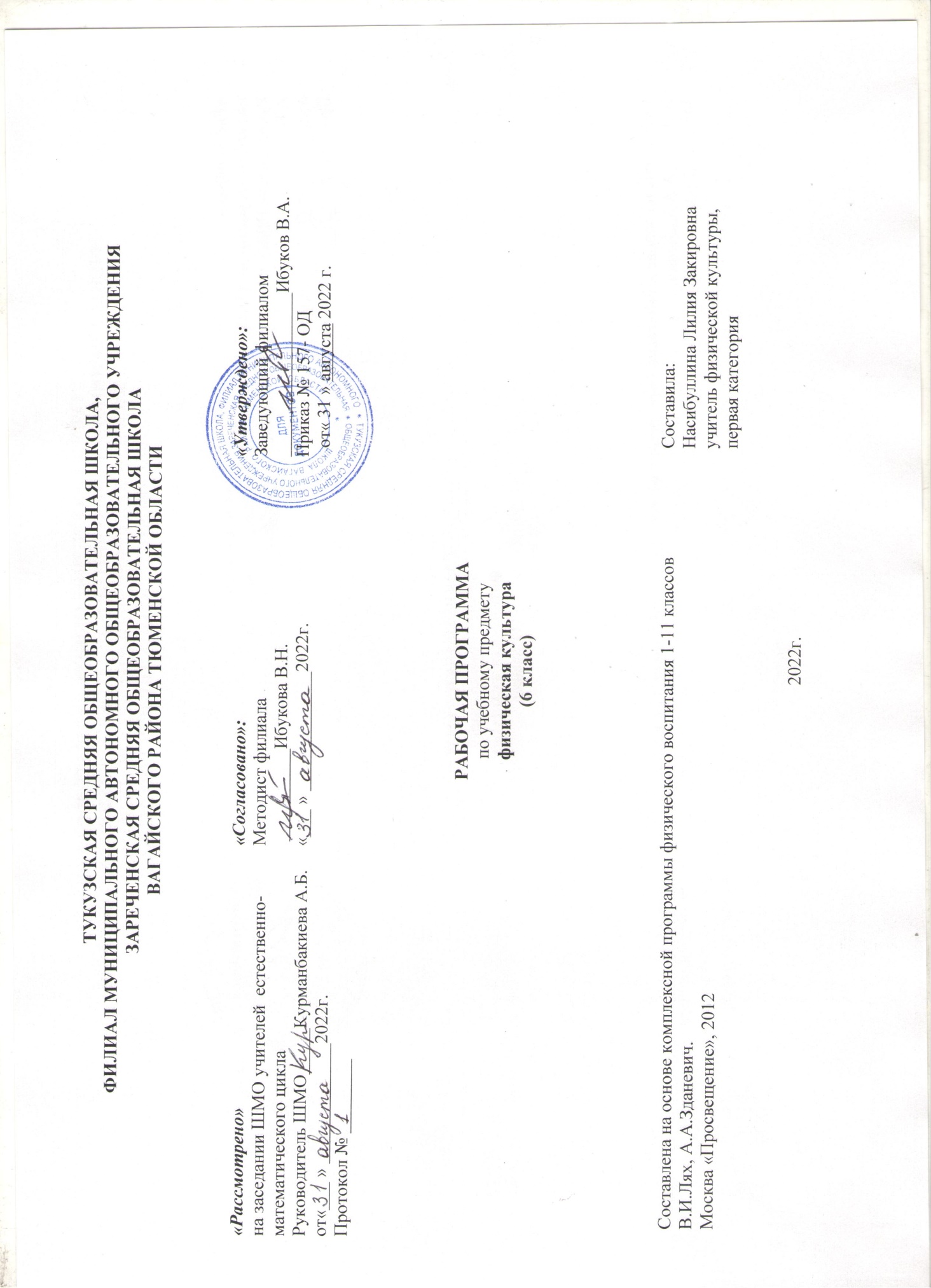 1. Планируемые результаты  освоения учебного предметаРезультаты освоения содержания предмета «Физическая культура» определяют те итоговые результаты, которые должны демонстрировать школьники по завершении обучения в основной школе.Требования к результатам изучения учебного предмета выполняют двоякую функцию. Они, с одной стороны, предназначены для оценки успешности овладения программным содержанием, а с другой стороны, устанавливают минимальное содержание образования, которое в обязательном порядке должно быть освоено каждым ребенком, оканчивающим основную школу.Результаты освоения программного материала по предмету «Физическая культура» в основной школе оцениваются по трем базовым уровням, исходя из принципа «общее — частное — конкретное», и представлены соответственно метапредметными, предметными и личностными результатами.Личностные результаты освоения предмета «физической культура».Воспитание российской гражданской идентичности: патриотизма, уважения к Отечеству, прошлое и настоящее многонационального народа России; осознание своей этнической принадлежности, знание истории, языка, культуры своего народа, своего края, основ культурного наследия народов России и человечества; усвоение гуманистических, демократических и традиционных ценностей многонационального российского общества; воспитание чувства ответственности и долга перед Родиной;Формированиеответственногоотношениякучению,готовностииспособности,обучающихся к саморазвитию и самообразованию на основе мотивации к обучению и познанию,осознанному выбору и построению дальнейшей индивидуальной траектории образования на базеориентировкивмирепрофессийипрофессиональныхпредпочтенийсучетомустойчивыхпознавательных интересов, а также на основе формирования уважительного отношения к труду,развитияопытаучастия всоциально значимомтруде;Формированиецелостногомировоззрения,соответствующегосовременномууровнюразвитиянаукииобщественнойпрактики,учитывающегосоциальное,культурное,языковое,духовноемногообразиесовременного мира;Формирование осознанного, уважительного и доброжелательного отношения к другомучеловеку, его мнению, мировоззрению, культуре, языку, вере, гражданской позиции, к истории,культуре, религии, традициям, языкам, ценностям народов России и народов мира; готовности испособности вестидиалогсдругимилюдьмиидостигатьвнемвзаимопонимания;Освоениесоциальныхнорм,правилповедения,ролейиформсоциальнойжизнивгруппахисообществах,включаявзрослыеисоциальныесообщества;участиевшкольномсамоуправлениииобщественнойжизнивпределахвозрастныхкомпетенцийсучетомрегиональных,этнокультурных, социальныхиэкономическихособенностей;Развитиеморальногосознанияикомпетентностиврешенииморальныхпроблемнаосновеличностноговыбора,формированиенравственныхчувствинравственногоповедения,осознанногои ответственного отношенияк собственнымпоступкам;Формированиекоммуникативнойкомпетентностивобщенииисотрудничествесосверстниками, детьми старшего и младшего возраста, взрослыми в процессе образовательной,общественнополезной,учебно-исследовательской,творческойидругихвидовдеятельности;Формированиеценностиздоровогоибезопасногообразажизни;усвоениеправилиндивидуальногоиколлективногобезопасногоповедениявчрезвычайныхситуациях,угрожающихжизнииздоровью людей,правилповедениянатранспортеи надорогах;Формирование основ экологической культуры, соответствующей современному уровнюэкологическогомышления,развитиеопытаэкологическиориентированнойрефлексивно-оценочнойи практической деятельностивжизненных ситуациях;Осознание значения семьи в жизни человека и общества, принятие ценности семейнойжизни,уважительноеизаботливоеотношениек членамсвоейсемьи;РазвитиеэстетическогосознаниячерезосвоениехудожественногонаследиянародовРоссиии мира,творческой деятельности эстетическогохарактера.Метапредметные результаты.Метапредметные результаты характеризуют уровень сформированности качественных универсальных способностей учащихся, проявляющихся в активном применении знаний и умений в познавательной и предметно-практической деятельности. Приобретенные на базе освоения содержания предмета «Физическая культура», в единстве с освоением программного материала других образовательных дисциплин, универсальные способности потребуются как в рамках образовательного процесса (умение учиться), так и в реальной повседневной жизни учащихся.Метапредметные результаты проявляются в различных областях культуры.В области познавательной культуры:понимание физической культуры как явления культуры, способствующего развитию целостной личности человека, сознания и мышления, физических, психических и нравственных качеств;понимание здоровья как важнейшего условия саморазвития и самореализации человека, расширяющего свободу выбора профессиональной деятельности и обеспечивающего долгую сохранность творческой активности;понимание физической культуры как средства организации здорового образа жизни, профилактики вредных привычек и девиантного (отклоняющегося) поведения.В области нравственной культуры:бережное отношение к собственному здоровью и здоровью окружающих, проявление доброжелательности и отзывчивости к людям, имеющим ограниченные возможности и нарушения в состоянии здоровья;уважительное отношение к окружающим, проявление культуры взаимодействия, терпимости и толерантности в достижении общих целей при совместной деятельности;ответственное отношение к порученному делу, проявление осознанной дисциплинированности и готовности отстаивать собственные позиции, отвечать за результаты собственной деятельности.В области трудовой культуры:добросовестное выполнение учебных заданий, осознанное стремление к освоению новых знаний и умений, качественно повышающих результативность выполнения заданий;рациональное планирование учебной деятельности, умение организовывать места занятий и обеспечивать их безопасность;поддержание оптимального уровня работоспособности в процессе учебной деятельности, активное использование занятий физической культурой для профилактики психического и физического утомления.В области эстетической культуры:восприятие красоты телосложения и осанки человека в соответствии с культурными образцами и эстетическими канонами, формирование физической красоты с позиций укрепления и сохранения здоровья;понимание культуры движений человека, постижение жизненно важных двигательных умений в соответствии с их целесообразностью и эстетической привлекательностью;восприятие спортивного соревнования как культурно-массового зрелищного мероприятия, проявление адекватных норм поведения, неантагонистических способов общения и взаимодействия.В области коммуникативной культуры:владение культурой речи, ведение диалога в доброжелательной и открытой форме, проявление к собеседнику внимания, интереса и уважения;  владение умением вести дискуссию, обсуждать содержание и результаты совместной деятельности, находить компромиссы при принятии общих решений;владение умением логически грамотно излагать, аргументировать и обосновывать собственную точку зрения, доводить ее до собеседника.В области физической культуры:владение способами организации и проведения разнообразных форм занятий физической культурой, их планирования и содержательного наполнения;владение широким арсеналом двигательных действий и физических упражнений из базовых видов спорта и оздоровительной физической культуры, активное их использование в самостоятельно организуемой спортивно-оздоровительной и физкультурно-оздоровительной деятельности;владение способами наблюдения за показателями индивидуального здоровья, физического развития и физической подготовленности, использование этих показателей в организации и проведении самостоятельных форм занятий физической культурой.Предметные результаты.Предметные результаты характеризуют опыт учащихся в творческой двигательной деятельности, который приобретается и закрепляется в процессе освоения учебного предмета «Физическая культура». Приобретаемый опыт проявляется в знаниях и способах двигательной деятельности, умениях творчески их применять при решении практических задач, связанных с организацией и проведением самостоятельных занятий физической культурой.Предметные результаты, так же как и метапредметные, проявляются в разных областях культуры.В области познавательной культуры:знания по истории и развитию спорта и олимпийского движения, о положительном их влиянии на укрепление мира и дружбы между народами;знание основных направлений развития физической культуры в обществе, их целей, задач и форм организации;знания о здоровом образе жизни, его связи с укреплением здоровья и профилактикой вредных привычек, о роли и месте физической культуры в организации здорового образа жизни.В области нравственной культуры:способность проявлять инициативу и творчество при организации совместных занятий физической культурой, доброжелательное и уважительное отношение к занимающимся, независимо от особенностей их здоровья, физической и технической подготовленности;умение оказывать помощь занимающимся при освоении новых двигательных действий, корректно объяснять и объективно оценивать технику их выполнения;способность проявлять дисциплинированность и уважительное отношение к сопернику в условиях игровой и соревновательной деятельности, соблюдать правила игры и соревнований.В области трудовой культуры:способность преодолевать трудности, выполнять учебные задания по технической и физической подготовке в полном объеме;способность организовывать самостоятельные занятия физической культурой разной направленности, обеспечивать безопасность мест занятий, спортивного инвентаря и оборудования, спортивной одежды;способность самостоятельно организовывать и проводить занятия профессионально - прикладной физической подготовкой, подбирать физические упражнения в зависимости от индивидуальной ориентации на будущую профессиональную деятельность.В области эстетической культуры:способность организовывать самостоятельные занятия физической культурой по формированию телосложения и правильной осанки, подбирать комплексы физических упражнений и режимы физической нагрузки в зависимости от индивидуальных особенностей физического развития;способность организовывать самостоятельные занятия по формированию культуры движений, подбирать упражнения координационной, ритмической и пластической направленности, режимы физической нагрузки в зависимости от индивидуальных особенностей физической подготовленности;способность вести наблюдения за динамикой показателей физического развития и осанки, объективно оценивать их, соотнося с общепринятыми нормами и представлениями.В области коммуникативной культуры:способность интересно и доступно излагать знания о физической культуре, грамотно пользоваться понятийным аппаратом;способность формулировать цели и задачи занятий физическими упражнениями, аргументировано вести диалог по основам их организации и проведения;способность осуществлять судейство соревнований по одному из видов спорта, владеть информационными жестами судьи.В области физической культуры:способность отбирать физические упражнения по их функциональной направленности, составлять из них индивидуальные комплексы для оздоровительной гимнастики и физической подготовки;способность составлять планы занятий физической культурой с различной педагогической направленностью, регулировать величину физической нагрузки в зависимости от задач занятия и индивидуальных особенностей организма;способность проводить самостоятельные занятия по освоению новых двигательных действий и развитию основных физических качеств, контролировать и анализировать эффективность этих занятий.2. Содержание  учебного предметаВ соответствии со структурой двигательной (физкультурной) деятельности примерная программа включает в себя три основных учебных раздела: «Знания о физической культуре» (информационный компонент деятельности), «Способы двигательной (физкультурной) деятельности» (операциональный компонент деятельности), «Физическое совершенствование» (процессуально-мотивационный компонент деятельности).Раздел «Знания о физической культуре» соответствует основным представлениям о развитии познавательной активности человека и включает в себя такие учебные темы, как «История физической культуры и ее развитие в современном обществе», «Базовые понятия физической культуры» и «Физическая культура человека». Олимпийские игры древности. Возрождение Олимпийских игр и олимпийского движения. История зарождения олимпийского движения в России. Олимпийское движение в России (СССР). Выдающиеся достижения отечественных спортсменов на Олимпийских играх. Характеристика видов спорта, входящих в программу Олимпийских игр. Физическая культура в современном обществе. Организация и проведение пеших туристских походов. Требования к технике безопасности и бережному отношению к природе (экологические требования). Физическая культура (основные понятия). Физическое развитие человека. Физическая подготовка и её связь с укреплением здоровья, развитием физических качеств. Организация и планирование самостоятельных занятий по развитию физических качеств. Техническая подготовка. Техника движений и её основные показатели. Всестороннее и гармоничное физическое развитие. Адаптивная физическая культура. Спортивная подготовка. Здоровье и здоровый образ жизни. Допинг. Концепция честного спорта. Профессионально-прикладная физическая подготовка. Физическая культура человека. Режим дняи его основное содержание. Закаливание организма. Правила безопасности и гигиенические требования. Влияние занятий физической культурой на формирование положительных качеств личности.Проведение самостоятельных занятий по коррекции осанки и телосложения.Раздел «Способы двигательной (физкультурной) деятельности» содержит задания, которые ориентированы на активное включение учащихся в самостоятельные формы занятий физической культурой. Организация и проведение самостоятельных занятий физической культурой. Подготовка к занятиям физической культурой.Выбор упражнений и составление индивидуальных комплексов утренней зарядки, физкультминуток, физкультпауз (подвижных перемен).Планирование занятий физической культурой.Проведение самостоятельных занятий прикладной физической подготовкой.Оценка эффективности занятий физической культурой. Самонаблюдение и самоконтроль.Оценка эффективности занятий физкультурно-оздоровительной деятельностью. Оценка техники движений,способы выявления и устранения ошибок в технике выполнения (технических ошибок).Измерение резервов организма и состояния здоровья с помощью функциональных проб.Раздел «Физическое совершенствование», наиболее значительный по объему учебного материала, ориентирован на гармоничное физическое развитие, всестороннюю физическую подготовку и укрепление здоровья школьников. Этот раздел включает в себя несколько тем: «Физкультурно-оздоровительная деятельность», «Спортивно-оздоровительная деятельность с общеразвивающей направленностью», «Прикладно-ориентированные упражнения» и «Упражнения общеразвивающей направленности».Спортивно-оздоровительная деятельностьГимнастика с основами акробатики(14): организующие команды и приемы. Акробатические упражнения и комбинации. Гимнастические упражнения и комбинации на спортивных снарядах (опорные прыжки, упражнения на гимнастическом бревне (девочки), упражнения на перекладине (мальчики), упражнения и комбинации на гимнастических брусьях, упражнения на параллельных брусьях (мальчики), упражнения на разновысоких брусьях (девочки). Ритмическая гимнастика с элементами хореографии (девочки).Легкая атлетика(14): беговые упражнения. Прыжковые упражнения. Упражнения в метании малого мяча.Спортивные игры(19): технико-тактические действия и приемы игры в волейбол, баскетбол,футбол. Правила спортивных игр. Игры по правилам. Национальные виды спорта: технико-тактические действия и правила.Лыжные гонки(14): передвижение на лыжах разными способами. Подъемы, спуски, повороты, торможения.Прикладно-ориентированная физкультурная деятельность(7), кроссовая подготовка. Прикладная физическая подготовка: ходьба, бег и прыжки, выполняемые разными способами в разных условиях; лазание, перелезание, ползание; метание малого мяча по движущейся мишени; преодоление препятствий разной сложности; передвижение в висах и упорах. Полосы препятствий, включающие разнообразные прикладные упражнения. Общефизическая подготовка. Упражнения, ориентированные на развитие основных физических качеств (силы, быстроты, выносливости, координации, гибкости, ловкости). Специальная физическая подготовка. Упражнения, ориентированные на развитие специальных физических качеств, определяемых базовым видом спорта (гимнастика с основами акробатики, легкая атлетика, лыжные гонки, спортивные игры).Согласно Базисному учебному плану на обязательное изучение всех учебных тем программы отводится 68 ч, из расчета 2 ч в неделю в VI классе.Для определения уровня физической подготовленности обучающихся используются контрольные упражнения (тесты).  Контроль физической подготовленности обучающихся проводится два  раза в учебном году.Для каждой возрастной группы определены свои нормативы. По окончании ступени обучающиеся должны показывать уровень физической подготовленности не ниже среднего результатов, соответствующих обязательному минимуму содержания образования.Контрольные упражнения3. Тематическое планирование, в том числе с учетом рабочей программы воспитания с указанием количества часов, отводимых на освоение каждой темы.ОценкиДевочкиДевочкиДевочкимальчикимальчикимальчикиУпражненияОтличноХорошоудовлетворительноОтличнохорошоудовлетворительноБег 60м,с10,2и меньше10,3-11,411,5 и больше9,7 и меньше9,8-10,911,0 и большеБег 1000м,с5,10 и меньше5,11-7,107,11 и больше4,30 и меньше4,31-6,306,31 и большеПрыжок в длину,см330 и больше329-231230 и меньше360 и больше359-271270 и меньшеМетание мяча (150г),м23и больше22-1615 и меньше38 и больше35-2321 и меньшеБег 30м,с5,3 и меньше5,4-6,06,1 и больше5,2 и меньше5,3-5,96,0 и большеЧелночный бег 3х10м,с8,4 и меньше8,0-8,99,0 и больше8,0 и меньше8,1-8,58,6 и большеПрыжок в длину с места, см179и больше178-140139 и меньше184 и больше183-145144 и меньшеПрыжки через скакалку, кол-во раз в 1мин115 и больше114-9695 и меньше105 и больше99-8584 и меньшеПодтягивание (девочки из положения лежа),кол-во раз15 и больше14-76 и меньше9 и больше8-54 и меньшеПоднимание туловища, кол-во раз за 30с17 и больше16-1110 и меньше23 и больше22-1312 и меньше2 км на лыжах14,30 и меньше14,31-15,2915,30и больше14,00 и меньше15,01-14,5915,00 и больше3 км на лыжахБез учета времениБез учета времениБез учета времениБез учета времениБез учета времениБез учета времени№п/пТемаКоличество часовЛегкая атлетика -8 часов, спортивная игра (волейбол)-4часа, прикладно-ориентированная физкультурная деятельность-4 часаЛегкая атлетика -8 часов, спортивная игра (волейбол)-4часа, прикладно-ориентированная физкультурная деятельность-4 часаЛегкая атлетика -8 часов, спортивная игра (волейбол)-4часа, прикладно-ориентированная физкультурная деятельность-4 часаСоставление дневника физической культуры. Физическая подготовка человека.1Инструктаж по л/а. Влияние легкоатлетических упражнений на укрепление здоровья.1Спринтерский бег. (РПВ) Беседа. История физической культуры.1Высокий старт и стартовый разгон. История развития легкой атлетики.1Подготовка к выполнению нормативов  Всероссийского физкультурно-спортивного комплекса "Готов к труду и обороне" (ГТО). Бег 30м.,прыжки через скакалку.1Высокий старт. Бег 30м. Финальное усилие. Олимпийские игры древности.1Беговые упражнения. Челночный бег 4х19. Бег 60м. Развитие физической культуры в современном обществе.1Кроссовая подготовка. Техника прыжка в длину с места и с разбега. Физическая культура человека.1Бег с преодолением препятствий. Техника прыжка в длину с места. Виды легкой атлетики.1Бег с ускорением от 30 до 50м. Техника прыжка в длину с разбега. Основные понятия физической культуры.1Упражнения на развитие координационных движений. Физическая культура в современном обществе.1Упражнения на развитие общефизической подготовки.1Правила поведения и техника безопасности на уроках волейбола. Стойки и перемещения.1История развития волейбола. Техника приема и передачи мяча снизу двумя руками. 1Техника нижней прямой подачи.1Основные правила игры. Нижняя прямая подача мяча, приемы мяча снизу.1Гимнастика с элементами акробатики -14 часов; Прикладно-ориентированная физкультурная деятельность-1ч.спортивные игры(волейбол) 1 час.Гимнастика с элементами акробатики -14 часов; Прикладно-ориентированная физкультурная деятельность-1ч.спортивные игры(волейбол) 1 час.Гимнастика с элементами акробатики -14 часов; Прикладно-ориентированная физкультурная деятельность-1ч.спортивные игры(волейбол) 1 час.Техника безопасности на уроках гимнастики. Упражнения на развитие координаций движений. (РПВ)Беседа. Гигиенические требования к спортивной одежде.1Правила самоконтроля. Упражнения без предметов.1Способы регулирования физической нагрузки. Строевые упражнения. Общеразвивающие упражнения в парах.1Строевые упражнения. Упражнения с предметами.1Подтягивания в висе. Здоровье и здоровый образ жизни.1История развития гимнастики в России. Висы и упоры. Комплекс упражнений на профилактику сколиоза.1Правильное питание и здоровый сон. Комбинации из висов и упоров.1Ритмика.Опорный прыжок через гимнастического козла. 1Опорный прыжок. Элементы атлетической гимнастики.1Акробатические упражнения. Кувырки вперед в группировке.1Акробатические упражнения. «Мост» из положения стоя.1Комбинации из акробатических элементов. (РПВ) Беседа. Режим дня и его основное содержание.1Правила измерения показателей физической подготовленности. Упражнения на развитие гибкости.1Лазанье по канату, гимнастической лестнице. Эстафеты и игры.1Подготовка к выполнению нормативов  Всероссийского физкультурно-спортивного комплекса "Готов к труду и обороне" (ГТО).Сгибание и разгибание рук в упоре лежа.1Игра в волейбол по упрощенным правилам. Упражнения на развитие скоростно-силовых способностей.1Спортивные игры (волейбол)-5 Лыжная подготовка – 14 часов, прикладно-ориентированная физкультурная деятельность -1.Спортивные игры (волейбол)-5 Лыжная подготовка – 14 часов, прикладно-ориентированная физкультурная деятельность -1.Спортивные игры (волейбол)-5 Лыжная подготовка – 14 часов, прикладно-ориентированная физкультурная деятельность -1.Техника безопасности на уроках спортивных игр. Прием и передачи мяча сверху в парах. 1Приемы и передачи мяча в игровой деятельности. (РПВ). Презентация. История развития волейбола в Тюменской области. 1Техника приема мяча. Прием мяча снизу двумя руками. Физическая подготовка человека.1Техническая подготовка. Передачи мяча. Разметки в олейбольной площадки.1Нижняя прямая подача мяча. Приемы и передачи мяча с подачи. Волейбол, как Олимпийский вид спорта.1ТБ на уроках по лыжной подготовке. Упражнения для развития координационных способностей.1Виды лыжного спорта. Повороты на месте. Оказание помощи при обморожениях и травмах.1Попеременный двухшажный ход. Подъемы в гору.1Одновременный 2-х шажный ход. Спуски с горы.1Слагаемые здорового образа жизни. Преодоление дистанции  1 км.1Попеременный двухшажный ход. (РПВ) Интерактивный урок. Влияние на здоровье занятий лыжным спортом.1Одновременный 2-х шажный ход. Подъемы в гору.1Спуски с горы. Бег по дистанции до 2 км.1Торможение и поворот «упором». (РПВ) Беседа. Гигиена одежды и обуви.1Преодоление бугров и впадин при спуске с горы. Преодоление дистанции до 2км.1Зимние виды спорта олимпийских игр. Игры и эстафеты1Спуски и подъемы. Бег по дистанции до 2 км.1Спортсмены-лыжники России. Эстафетные гонки.1Преодоление дистанции 2 км. на результат.1Подготовка к выполнению нормативов  Всероссийского физкультурно-спортивного комплекса "Готов к труду и обороне" (ГТО). Бег на лыжах 3км.1Легкая атлетика -6 часов, спортивная игра (футбол-2часа), (баскетбол-5), прикладно-ориентированная физкультурная деятельность -1 часЛегкая атлетика -6 часов, спортивная игра (футбол-2часа), (баскетбол-5), прикладно-ориентированная физкультурная деятельность -1 часЛегкая атлетика -6 часов, спортивная игра (футбол-2часа), (баскетбол-5), прикладно-ориентированная физкультурная деятельность -1 часПравила техники безопасности на уроках спортивных игр (баскетбол).  Стойки и передвижения, повороты, остановки Подвижные игры с элементами баскетбола.1История развития баскетбола. Техника ловли и передачи мяча.1Ведение мяча. Организация и проведение соревнований по баскетболу. История развития баскетбола, как Олимпийского вида спорта.1Технические действия без мяча. Подвижные игры с элементами баскетбола.1Броски мяча в кольцо. Учебно – тренировочная игра в баскетбол по упрощенным правилам.1Инструктаж технике безопасности по легкой атлетике. История Олимпийских игр  современности. Кросс 1200м.1Бег 1000м. Прыжки через скакалку. Комплекс упражнений для развития скоростно-силовых способностей.1ИТБ по спортивным играм(футбол). Комбинации из элементов техники передвижений.1Переменный бег. Нагрузка при выполнении физических упражнений.1Первые олимпийские чемпионы современности. Эстафетный бег.1Удары по катящемуся и неподвижному мячу внутренней частью подъема. (РПВ) Беседа. Физическая культура и укрепление здоровья.1Личная гигиена. Кроссовый бег. Планирование и контроль индивидуальных занятий физическими упражнениями.1Бег по пересеченной местности. Подтягивание на перекладине.1Удары по катящемуся и неподвижному мячу внешней частью подъема. Удары по воротам на точность. Игра вратаря.1Подготовка к выполнению нормативов  Всероссийского физкультурно-спортивного комплекса "Готов к труду и обороне" (ГТО). Бег 2 км.1Ведение мяча. Круговая тренировка. Эстафеты. (РПВ) Пятиминутка «Оздоровительный эффект занятий на улице»1